Vvv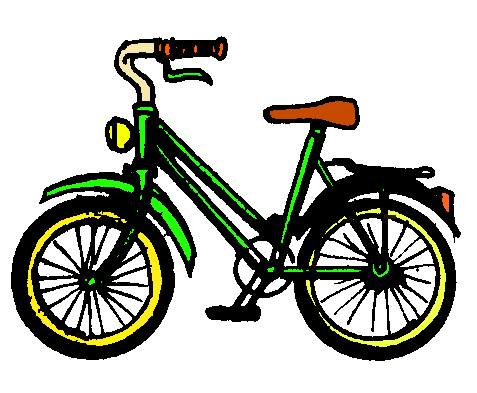 un véloun véloun véloun vélo